.R DIAGONAL STEP FORWARD, TOUCH, L DIAGONAL STEP BACK, TOUCH, VINE RIGHT, TOUCH(count 1-4 For styling: dip shoulders and click fingers)L DIAGONAL STEP FORWARD, TOUCH, R DIAGONAL STEP BACK, TOUCH,  VINE LEFT ¼ TURN, SCUFF(count 1-4 For styling: dip shoulders and click fingers)WALK FORWARD R-L-R, KICK & CLAP, WALK BACK L-R-L, STOMPR TOE FAN, L TOE FAN, DOUBLE TOE & HEEL FANS (OUT, OUT, IN, IN)Start Again!Enjoy! XSmile, Keep Your Feet HappyContact: michellerisley@hotmail.co.uk  / www.peace-train.co.ukShowed Up Late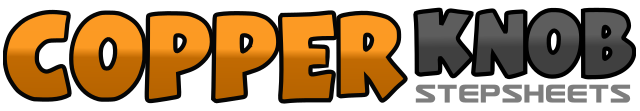 .......Count:32Wall:4Level:Absolute Beginner.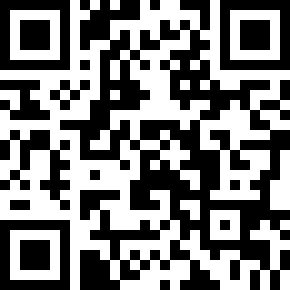 Choreographer:Michelle Risley (UK) - October 2012Michelle Risley (UK) - October 2012Michelle Risley (UK) - October 2012Michelle Risley (UK) - October 2012Michelle Risley (UK) - October 2012.Music:Showed Up Late – Pete 'Texas Tornadoes' Stothard Song BookShowed Up Late – Pete 'Texas Tornadoes' Stothard Song BookShowed Up Late – Pete 'Texas Tornadoes' Stothard Song BookShowed Up Late – Pete 'Texas Tornadoes' Stothard Song BookShowed Up Late – Pete 'Texas Tornadoes' Stothard Song Book........1-2Step Right Diagonally forward Right. Touch Left toe beside Right.3-4Step Left Diagonally back Left. Touch Right toe beside Left.5-8Step Right, Left behind, Step right, Touch Left beside right1-2Step left Diagonally forward Left, Touch Right toe beside Left.3-4Step Right Diagonally back Right, Touch Left toe beside Right.5-8Step Left, Right behind, ¼ L Step Left forward, Scuff Right beside Left (9oc)1-4Step forward Right, Step Forward Left, Step forward Right, Kick Left Foot Forward & Clap5-8Step back Left, step back Right, Step back Left, Stomp Right next to Left (9oc)1-2Fan Right Toe Out (3oc), Fan Right Toe In (12oc)3-4Fan Left Toe Out (9oc), Fan Left Toe In (12oc)5-6Fan Both Toes Out, Fan Both Heels Out7-8Bring Both Heels In, Bring Both Toes In (Weight On Left)&Remember If You Are Having Fun… Make Some Noise About It Xx